บันทึกข้อความ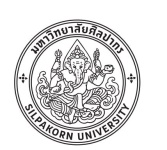 ส่วนงาน   .........................................................................................................................................ที่ ……………………………………………………………………...…… วันที่ ……………………………………………………………..เรื่อง  ขอรายงานความก้าวหน้าในการดำเนินงานโครงการวิจัยที่ผ่านการรับรองจากคณะกรรมการจริยธรรมการวิจัยในมนุษย์เรียน  คณบดีคณะ......ข้าพเจ้า....................................................................สังกัด.......................................................ขอรายงานความก้าวหน้าของการดำเนินงานโครงการวิจัยเรื่อง (ชื่อภาษาไทยและภาษาอังกฤษ) .......................................... เลขที่โครงการ REC……...............….............ซึ่งได้ผ่านการรับรองจากคณะกรรมการจริยธรรมการวิจัยในมนุษย์ ตามหนังสือรับรอง COE………………. และได้แนบเอกสารประกอบการพิจารณา ดังนี้แบบรายงานความก้าวหน้าการดำเนินงานวิจัยต่อคณะกรรมการจริยธรรมการวิจัยในมนุษย์ จำนวน 1 ชุดสำเนาเอกสารชี้แจงและแบบฟอร์มยินยอมของอาสาสมัครคนแรก (ในกรณีเป็นรายงานครั้งที่ 1) จำนวน 1 ชุด (ถ้ามี)เอกสารประกอบอื่น ๆ ที่เกี่ยวข้องจำนวน 1ชุด (ถ้ามี) โปรดระบุ....แผ่นบันทึกข้อมูล (CD/DVD) หรือ แฟลชไดร์ฟ (USB Flash drive) หรือ qr code  ตามข้อ 1, 2 และ 3 จำนวน 1 ชุดจึงเรียนมาเพื่อโปรดพิจารณา หากเห็นชอบโปรดเสนอประธานกรรมการจริยธรรมการวิจัย ในมนุษย์พิจารณาต่อไปด้วย จักขอบคุณยิ่ง    ................................................        					                        (...............................................)หัวหน้าโครงการวิจัย	ที่ อว..................................   ลงวันที่...............................เรียน ประธานกรรมการจริยธรรมการวิจัยในมนุษย์            เพื่อโปรดพิจารณา ดำเนินการต่อไปด้วย  คณะ................ ยินยอม/อนุญาตให้ดำเนินการส่งเอกสารรายงานความก้าวหน้าในการดำเนินงานโครงการวิจัยที่ผ่านการรับรองจากคณะกรรมการจริยธรรมการวิจัยในมนุษย์                          ................................................................                                                                   (.......................................................................).                                                                                               คณบดีคณะ…………………………………..                                                         วันที่ .......................................................................